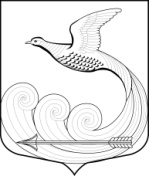 Глава  местной  администрациимуниципального  образования  Кипенское  сельское  поселение муниципального  образования  Ломоносовского  муниципального  района Ленинградской  областиР А С П О Р Я Ж Е Н И Еот   28.12.2020 г. № 64д. КипеньОб утверждении Плана мероприятий по  экологическому образованию, просвещению и формированию экологической культуры на территории муниципального образования Кипенское  сельское поселение муниципального образования Ломоносовский  муниципальный район Ленинградской областина 2021 год и признании утратившим силу постановления  местной  администрации муниципального  образования  Кипенское  сельское  поселение муниципального  образования  Ломоносовского  муниципального  района Ленинградской  области от 28.12.2019 года № 55В целях реализации областного закона Ленинградской области от 18.07.2016 года № 62-оз «Об экологическом образовании, просвещении и формировании экологической культуры в Ленинградской области»:Утвердить прилагаемый План мероприятий по экологическому образованию, просвещению и формированию экологической культуры на территории муниципального образования Кипенское сельское поселение муниципального образования  Ломоносовский  муниципальный район Ленинградской области на 2021 год.Признать утратившим силу постановление  местной  администрации муниципального  образования  Кипенское  сельское  поселение муниципального  образования  Ломоносовского  муниципального  района Ленинградской  области от 28.12.2019 года № 55 «Об утверждении Плана мероприятий по  экологическому образованию, просвещению и формированию экологической культуры на территории муниципального образования Кипенское  сельское поселение муниципального образования Ломоносовский  муниципальный район Ленинградской области на 2020 год».Контроль за исполнением настоящего распоряжения оставляю за собой.Настоящее распоряжение вступает в силу с 01 января 2021 года.Глава Кипенского сельского поселения                                                                                    М.В.Кюне Приложение к распоряжению местной администрацииот 28.12.2020 года № 64 План мероприятийпо экологическому образованию, просвещению и формированию экологической культуры на территории муниципального образования Кипенское сельское поселение муниципального  образования  Ломоносовский  муниципальный район Ленинградской области на 2021 год№ п/пМероприятиеСрок исполнения мероприятияОтветственные исполнители1.Информирование населения муниципального образования Кипенское сельское поселение муниципальный район Ломоносовский  муниципальный район Ленинградской области о принятых  правовых актах в области охраны окружающей среды и экологической безопасностипостоянноМестная администрация муниципального образования Кипенское сельское поселение муниципальный  район Ломоносовский  муниципальный район Ленинградской области2.Экологически-просветительские мероприятия постоянноДК д.Кипень, МДОУ «Улыбка», МОУ «Кипенская школа»3.Информационное сопровождение проведения  экологических мероприятий на официальном сайте местной администрации в информационно-телекоммуникационной сети «Интернет»постоянноМестная администрация муниципального образования Кипенское сельское поселение муниципальный  район Ломоносовский  муниципальный район Ленинградской области4.Проведение акций, конкурсов, семинаров, выставок и иных мероприятий в рамках Дней защиты от экологической опасностимайДК д.Кипень, МДОУ «Улыбка», МОУ «Кипенская школа»5.Проведение эколого-патриотических уроковпостоянноМОУ «Кипенская школа»6.Благоустройство памятников и мемориальных комплексовмай-октябрьМестная администрация муниципального образования Кипенское сельское поселение муниципальный  район Ломоносовский  муниципальный район Ленинградской области7.Проведение мероприятий, пресвященных Дню памяти погибших в радиационных аварияхапрельДК д.Кипень8.Организация массовых экологических субботников с раздельным сбором отходовапрель-октябрьМестная администрация муниципального образования Кипенское сельское поселение муниципальный  район Ломоносовский  муниципальный район Ленинградской области9Оформление тематических стендов по вопросам формирования экологической культуры в области обращения с твердыми коммунальными отходами в учреждениях образования и культурыпостоянноДК д.Кипень, МДОУ «Улыбка», МОУ «Кипенская школа»10.Проведение бесед на сходах с гражданами по экологическому воспитанию и формированию экологической культуры в области обращения с твердыми коммунальными отходамипостоянноМестная администрация муниципального образования Кипенское сельское поселение муниципальный  район Ломоносовский  муниципальный район Ленинградской области